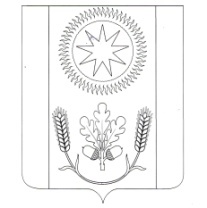 АДМИНИСТРАЦИЯ СЕЛЬСКОГО ПОСЕЛЕНИЯ ВЕНЦЫ-ЗАРЯГУЛЬКЕВИЧСКОГО РАЙОНАПОСТАНОВЛЕНИЕот    31.08.2017									               № 101поселок ВенцыПЛАНмониторинга правоприменения нормативных правовых актов администрации сельского поселения Венцы-Заря Гулькевичского района на 2018 годГлавный специалист администрациисельского поселенияВенцы-Заря Гулькевичского района 				     Э.Б. ОленцоваЛИСТ СОГЛАСОВАНИЯпроекта постановления администрации сельского поселения Венцы-Заря Гулькевичского района от _______________ № _____ЗАЯВКАК ПОСТАНОВЛЕНИЮ_______________ 		      Э.Б. Оленцова 		           ___________________       подпись				    Ф.И.О.			 	               дата Оленцова Элеонора Борисовна_____ 			                      ___31-6-70____       Ф.И.О. составителя проекта 			Об утверждении плана мониторинга правоприменения нормативных правовых актов администрации сельского поселения Венцы-Заря Гулькевичского района на 2018 годОб утверждении плана мониторинга правоприменения нормативных правовых актов администрации сельского поселения Венцы-Заря Гулькевичского района на 2018 годОб утверждении плана мониторинга правоприменения нормативных правовых актов администрации сельского поселения Венцы-Заря Гулькевичского района на 2018 годВ соответствии с постановлением Правительства Российской Федерации от 19 августа 2011 года № 694 «Об утверждении методики осуществления мониторинга правоприменения в Российской Федерации», Законом Краснодарского края от 7 ноября 2011 года № 2354-КЗ «О мониторинге правоприменения нормативных правовых актов Краснодарского края», руководствуясь порядком проведения мониторинга правоприменения нормативных правовых актов администрации сельского поселения Венцы-Заря Гулькевичского района, утвержденным постановлением администрации сельского поселения Венцы-Заря Гулькевичского района № 112 от 20 августа 2014 года, п о с т а н о в л я ю:1. Утвердить план мониторинга правоприменения нормативных правовых актов администрации сельского поселения Венцы-Заря Гулькевичского района на 2018 год (прилагается).2. Контроль за выполнением настоящего постановления возложить на главного специалиста администрации сельского поселения Венцы-Заря Гулькевичского района Э.Б. Оленцову.          3. Постановление вступает в силу со дня подписания.В соответствии с постановлением Правительства Российской Федерации от 19 августа 2011 года № 694 «Об утверждении методики осуществления мониторинга правоприменения в Российской Федерации», Законом Краснодарского края от 7 ноября 2011 года № 2354-КЗ «О мониторинге правоприменения нормативных правовых актов Краснодарского края», руководствуясь порядком проведения мониторинга правоприменения нормативных правовых актов администрации сельского поселения Венцы-Заря Гулькевичского района, утвержденным постановлением администрации сельского поселения Венцы-Заря Гулькевичского района № 112 от 20 августа 2014 года, п о с т а н о в л я ю:1. Утвердить план мониторинга правоприменения нормативных правовых актов администрации сельского поселения Венцы-Заря Гулькевичского района на 2018 год (прилагается).2. Контроль за выполнением настоящего постановления возложить на главного специалиста администрации сельского поселения Венцы-Заря Гулькевичского района Э.Б. Оленцову.          3. Постановление вступает в силу со дня подписания.В соответствии с постановлением Правительства Российской Федерации от 19 августа 2011 года № 694 «Об утверждении методики осуществления мониторинга правоприменения в Российской Федерации», Законом Краснодарского края от 7 ноября 2011 года № 2354-КЗ «О мониторинге правоприменения нормативных правовых актов Краснодарского края», руководствуясь порядком проведения мониторинга правоприменения нормативных правовых актов администрации сельского поселения Венцы-Заря Гулькевичского района, утвержденным постановлением администрации сельского поселения Венцы-Заря Гулькевичского района № 112 от 20 августа 2014 года, п о с т а н о в л я ю:1. Утвердить план мониторинга правоприменения нормативных правовых актов администрации сельского поселения Венцы-Заря Гулькевичского района на 2018 год (прилагается).2. Контроль за выполнением настоящего постановления возложить на главного специалиста администрации сельского поселения Венцы-Заря Гулькевичского района Э.Б. Оленцову.          3. Постановление вступает в силу со дня подписания.Глава сельского поселения Венцы-Заря  Гулькевичского района отступ              А.Г.Вересов ПРИЛОЖЕНИЕУТВЕРЖДЕНОпостановлением администрации сельского поселения Венцы-Заряот ____________№ ____№п/пНормативные правовые акты, мониторинг которых планируется осуществитьСпециалисты администрации, ответственные за проведение мониторингаСрок проведения мониторинга1.Нормативный правовой акт, регламентирующий сферу особенностей муниципальной службы (в пределах действия  постановления администрации сельского поселения Венцы-Заря  Гулькевичского района № 95 от 11 августа 2017 г.  «Об утверждении Положения о порядке увольнения муниципальных служащих администрации сельского поселения Венцы-Заря Гулькевичского района в связи с утратой доверия»Колесникова Д.М.в течение года2.Нормативный правовой акт, регламентирующий сферу особенностей муниципальной службы (в пределах действия  постановления администрации сельского поселения Венцы-Заря  Гулькевичского района № 94 от 11 августа 2017 г.  «Об утверждении Порядка уведомления муниципальными служащими о намерении выполнять иную оплачиваемую работу»Колесникова Д.М.в течение года3.Нормативный правовой акт, регламентирующий порядок предоставления муниципальных услуг (в пределах действия постановления от  05.02.2016 № 28 «Об утверждении административного регламента по предоставлению муниципальной услуги  «Предоставление муниципального имущества в аренду или безвозмездное пользование»Оленцова Э.Б.в течение года4.Нормативный правовой акт, в сфере бюджетных правоотношений (в пределах действия решения Совета сельского поселения Венцы-Заря Гулькевичского района от 14.10.2016 года № 5 «О налоге на имущество физических лиц»)Зоря Н.С.в течение года5.Нормативный правовой акт, регламентирующий порядок предоставления муниципальных услуг (в пределах действия постановления от  05.02.2016 № 29«Об утверждении административного регламента по предоставлению муниципальной услуги «Предоставление выписки из реестра муниципального имущества»Оленцова Э.Б.в течение года6.Нормативный правовой акт, в сфере бюджетных правоотношений (в пределах действия решения Совета сельского поселения Венцы-Заря Гулькевичского района от 18.11.2016 года № 5 «О земельном налоге»)Зоря Н.С.в течение года7.Нормативный правовой акт, регламентирующий порядок предоставления муниципальных услуг (в рамках постановления от 30.05.2016 № 76 «Об утверждении административного регламента предоставления муниципальной услуги «Присвоение, изменение и аннулирование адресов»Вишневский Д.В.в течение года8.Нормативный правовой акт, регламентирующий порядок предоставления муниципальных услуг (в рамках постановления от 01.08.2016 № 114 «Об утверждении административного регламента предоставления муниципальной услуги «Выдача специального разрешения на движение по автомобильным дорогам местного значения тяжеловесного и (или) крупногабаритного транспортного средства»Вишневский Д.В.в течение года 9.Нормативный правовой акт, регламентирующий порядок предоставления муниципальных услуг (в пределах действия постановления от  05.02.2016 № 27 «Об утверждении административного регламента по предоставлению муниципальной услуги «Выдача выпискииз лицевого счета жилого помещения частного жилищного фонда»Оленцова Э.Б.в течение года10.Нормативный правовой акт, регламентирующий сферу особенностей муниципальной службы (в пределах действия  постановления администрации сельского поселения Венцы-Заря  Гулькевичского района № 49 от 8 апреля 2011 г.  «Об утверждении Порядка о даче согласия на замещение должности в коммерческой и некоммерческой организации»Колесникова Д.М.в течение года11.Нормативный правовой акт, регламентирующий порядок предоставления муниципальных услуг (в пределах действия постановления от  14.03.2017 № 31 «Об утверждении административного регламента по предоставлению муниципальной услуги «Предоставление права на размещение нестационарных торговых объектов на территории сельского поселения Венцы-Заря Гулькевичского района»Орешкина К.В.в течение года12.Нормативный правовой акт, регламентирующий порядок предоставления муниципальных услуг (в пределах действия постановления от  14.03.2017 № 32 «Об утверждении административного регламента по предоставлению муниципальной услуги «Заключение договора о предоставлении торгового места на ярмарке на территории сельского поселения Венцы-Заря Гулькевичского района»Орешкина К.В.в течение года«Об утверждении плана мониторинга правоприменения нормативных правовых актов администрации сельского поселения Венцы-Заря Гулькевичского района на 2018 год»«Об утверждении плана мониторинга правоприменения нормативных правовых актов администрации сельского поселения Венцы-Заря Гулькевичского района на 2018 год»«Об утверждении плана мониторинга правоприменения нормативных правовых актов администрации сельского поселения Венцы-Заря Гулькевичского района на 2018 год»«Об утверждении плана мониторинга правоприменения нормативных правовых актов администрации сельского поселения Венцы-Заря Гулькевичского района на 2018 год»«Об утверждении плана мониторинга правоприменения нормативных правовых актов администрации сельского поселения Венцы-Заря Гулькевичского района на 2018 год»Проект подготовлен и внесен:Проект подготовлен и внесен:главный специалистадминистрации сельскогопоселения Венцы-Заря Гулькевичскогорайонаглавный специалистадминистрации сельскогопоселения Венцы-Заря Гулькевичскогорайона     Э.Б. Оленцова     Э.Б. ОленцоваПроект согласован:Проект согласован:ведущий специалист администрации сельскогопоселения Венцы-Заря Гулькевичскогорайонаведущий специалист администрации сельскогопоселения Венцы-Заря ГулькевичскогорайонаД.М. КолесниковаД.М. КолесниковаНаименование постановления:  Об утверждении плана мониторинга правоприменения нормативных правовых актов администрации сельского поселения Венцы-Заря Гулькевичского района на 2018 годНаименование постановления:  Об утверждении плана мониторинга правоприменения нормативных правовых актов администрации сельского поселения Венцы-Заря Гулькевичского района на 2018 годНаименование постановления:  Об утверждении плана мониторинга правоприменения нормативных правовых актов администрации сельского поселения Венцы-Заря Гулькевичского района на 2018 годПроект внесен:Администрацией сельского поселения Венцы-Заря Гулькевичского районаАдминистрацией сельского поселения Венцы-Заря Гулькевичского районаАдминистрацией сельского поселения Венцы-Заря Гулькевичского районаАдминистрацией сельского поселения Венцы-Заря Гулькевичского районаПостановление разослать:Постановление разослать:1. Администрации сельского поселения Венцы-Заря– 1 экз.1. Администрации сельского поселения Венцы-Заря– 1 экз.1. Администрации сельского поселения Венцы-Заря– 1 экз.